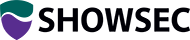 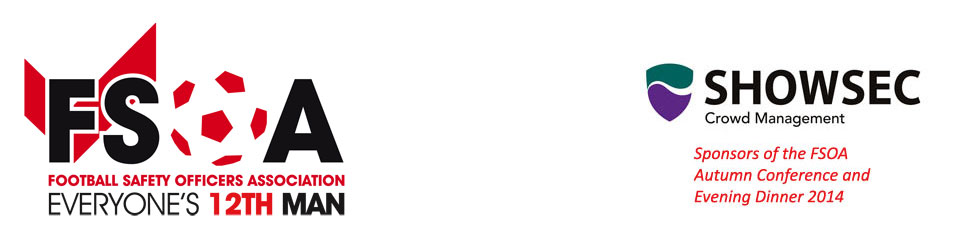 F.S.O.A SPRING CONFERENCE AND A.G.M. AGENDAWednesday 9th March 201609.30Registration and Exhibition, please visit and engage with the exhibitors and sponsors who are supporting the association.10.15Conference, introduction to the day ~ John Newsham10.30Chairmans welcome ~ Sharon Cicco10.40Finance Officers Report ~ Peter Houghton10.50Appointment of officers ~ John Rutherford11.00The way forward ~ John Newsham11.10Claire Worley ~ CTU Update11.35Break for refreshments and exhibition.11.55Karen Eyre-White ~ SGSA Update12.15Mark Harding ~ SHOWSEC Main Sponsors12.20Steve Hodges ~ Dallmeier sponsored Initiative12.25Lunch and Exhibition.13.30Conference resumes with Table Top testing, Operational Resilience. 15.45Refreshments and Exhibition.16.00Open Discussion, Panel take Questions from the floor ~ Mark Miles Vice Chair.A chance to ask the panel questions on various topics or issues you may have. Panel consists of Sharon Cicco, (FSOA Chair) Alan Wallace (Showsec FSOA’s main sponsor) Steve Hodges ( Dallmeier) Chris Pritchett  (Foot Antsey). Robert Eastwood (Football League).  Karen Eyre-White (SGSA)  Claire Worley (CTU) Ian Kerr (IDResiliance)16.30Conference Closure ~ Chairman Sharon CiccoWe hope this conference has fulfilled your expectations, to enable us to meet your future requirements please complete the feedback form provided.  